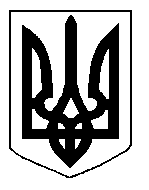 БІЛОЦЕРКІВСЬКА МІСЬКА РАДА	КИЇВСЬКОЇ ОБЛАСТІ	Р І Ш Е Н Н Я
від  27 червня 2019 року                                                                        № 3997-73-VIIПро розгляд заяви щодо внесення змін в пункт 2  рішення міської ради  від 30 серпня 2018  року № 2763-55-VII«Про затвердження технічної документації із землеустрою щодо (встановлення)відновлення меж земельної ділянки в натурі (на місцевості)та передачу земельної ділянки комунальної власності в орендугромадянам Соловйовій Ользі Іванівні, Вдовенко Галині Іванівні»Розглянувши звернення постійної комісії з питань земельних відносин та земельного кадастру, планування території, будівництва, архітектури, охорони пам’яток, історичного середовища та благоустрою до міського голови від 24 травня 2019 року №228/2-17, протокол постійної комісії з питань  земельних відносин та земельного кадастру, планування території, будівництва, архітектури, охорони пам’яток, історичного середовища та благоустрою від 14 травня 2019 року №177, заяву громадян Соловйової Ольги Іванівни, Вдовенко Галини Іванівни від 08 травня 2019 року №2712, відповідно до ст. ст. 12, 20, 93, 122, 124, 125, ч.1 ст.134 Земельного кодексу України, ст. 50 Закону України «Про землеустрій», пункту 34 частини 1 ст. 26 Закону України «Про місцеве самоврядування в Україні», міська рада вирішила:1.Відмовити у внесенні змін в пункт 2  рішення міської ради  від 30 серпня 2018  року № 2763-55-VII «Про затвердження технічної документації із землеустрою щодо (встановлення) відновлення меж земельної ділянки в натурі (на місцевості) та передачу земельної ділянки комунальної власності в оренду громадянам Соловйовій Ользі Іванівні, Вдовенко Галині Іванівні», а саме слова та цифри: «з цільовим призначенням 01.07 Для городництва» змінити на слова та цифри: «з цільовим призначенням 02.01. Для будівництва та обслуговування житлового будинку господарських будівель та споруд» у зв’язку з заявою громадян у зв’язку з тим, що в органу місцевого самоврядування відсутні повноваження щодо внесення змін в технічну документацію із землеустрою щодо (встановлення) відновлення меж земельної ділянки в натурі (на місцевості), розроблену згідно діючого законодавства України та відповідно до вимог ч.1.ст.134 Земельного кодексу України, а також абз.2 ч.1 ст.20 Земельного кодексу України і ч.1 ст. 50 Закону України "Про землеустрій", оскільки зміна цільового призначення земельних ділянок здійснюється за проектами землеустрою щодо їх відведення.2.Контроль за виконанням цього рішення, покласти на постійну комісію з питань  земельних відносин та земельного кадастру, планування території, будівництва, архітектури, охорони пам’яток, історичного середовища та благоустрою.В.о. міського голови 					                       В. Кошель